手術室感染対策対応工事手術室感染対策対応に伴う電源増強工事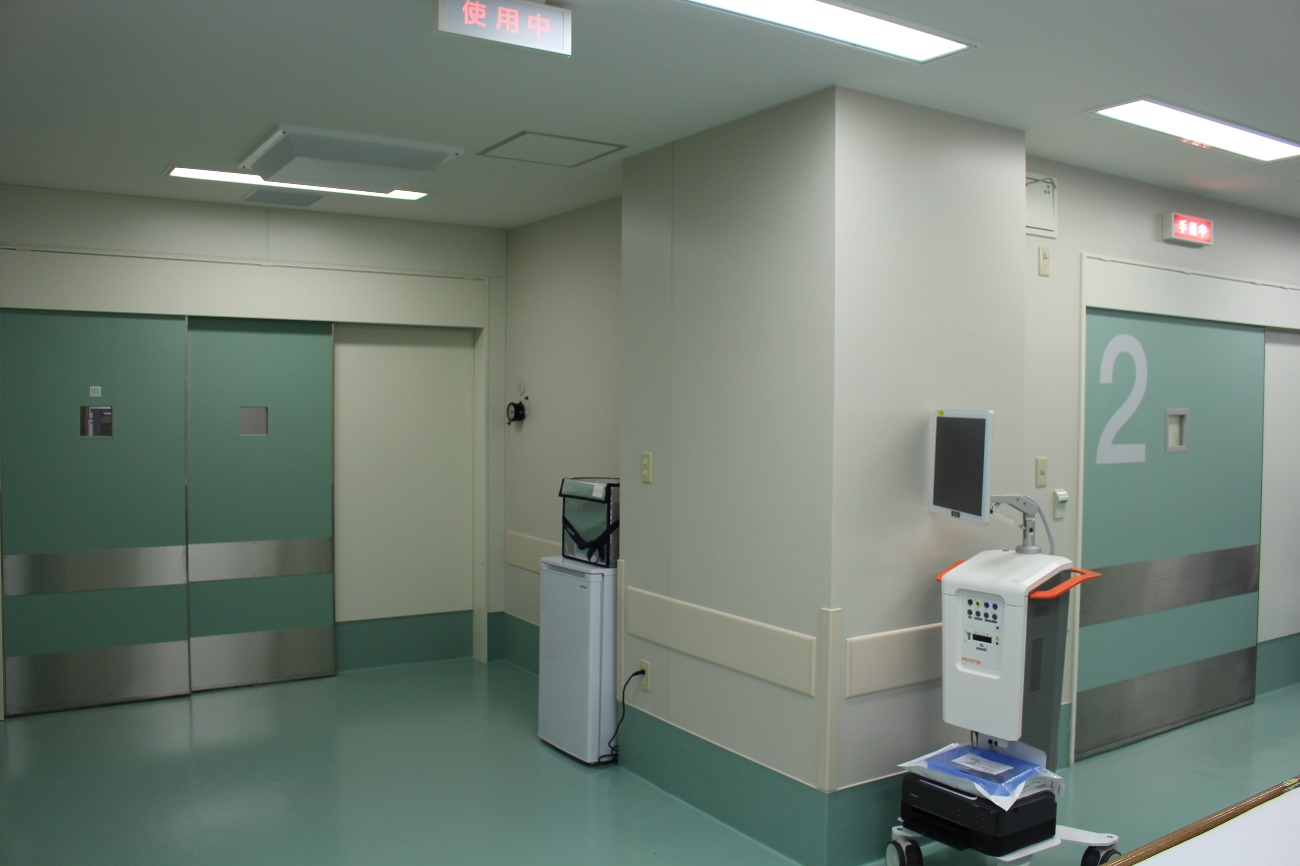 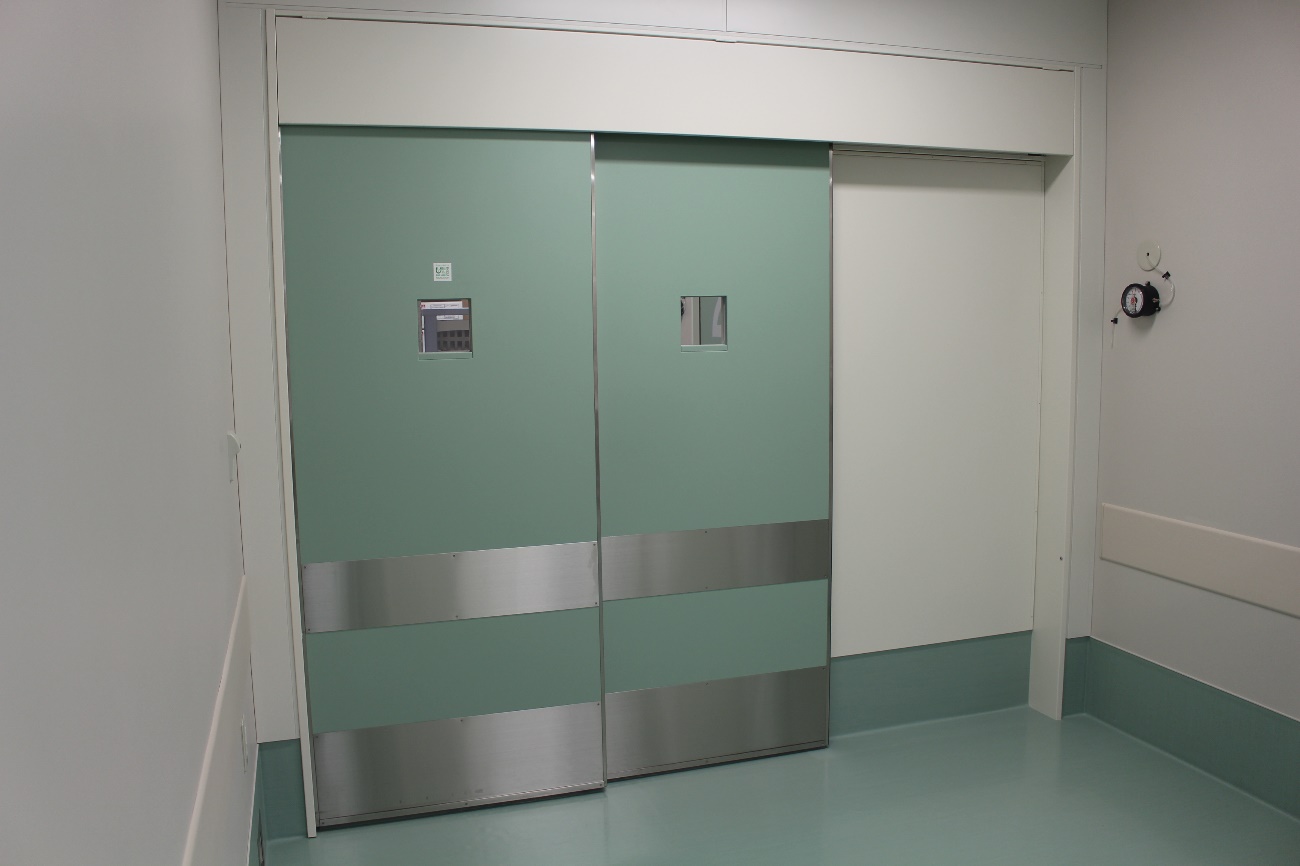 